Human Resources and Corporate Services Manager                                                                                          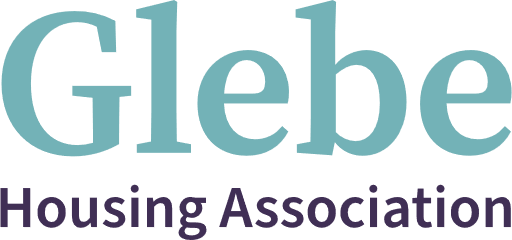 Job Description and Person SpecificationPerson SpecificationRoleHuman Resources and Corporate Services Manager  Reporting to:Operations Director Responsible for:HR Administrator and Head Office Administration Staff Location:Bencurtis Park – The White House, Corkscrew Hill, West Wickham, Kent BR4 9QDJob Purpose Job Purpose To provide an effective day to day comprehensive HR service to all areas of Glebe Housing Association. This is a full generalist position with responsibility for the entire employee life cycle, from recruitment and on-boarding to dealing with day-to-day employee relations issues.  To play a key role in talent retention and development while maintaining a positive and motivating work culture.  To provide corporate support to include ensuring effective administration, communications, event and facilities management.  To provide an effective day to day comprehensive HR service to all areas of Glebe Housing Association. This is a full generalist position with responsibility for the entire employee life cycle, from recruitment and on-boarding to dealing with day-to-day employee relations issues.  To play a key role in talent retention and development while maintaining a positive and motivating work culture.  To provide corporate support to include ensuring effective administration, communications, event and facilities management.  Main Duties and ResponsibilitiesMain Duties and Responsibilities Expert Knowledge & Support Expert Knowledge & SupportAct as point of contact within the Association to interpret organisational policy, employment legislation and human resource management best practice.   Act as a business partner, advisor and support to senior managers in all aspects of human resource management. Act as point of contact within the Association to interpret organisational policy, employment legislation and human resource management best practice.   Act as a business partner, advisor and support to senior managers in all aspects of human resource management.  Recruitment  Recruitment Efficiently plan and implement all aspects of recruitment to include drafting adverts, job descriptions, screening applications, interviewing and related communications and administration.Efficiently plan and implement all aspects of recruitment to include drafting adverts, job descriptions, screening applications, interviewing and related communications and administration.Inductions Inductions Plan, coordinate and support detailed, positive and effective induction programmes for all new and returning employees.  Plan, coordinate and support detailed, positive and effective induction programmes for all new and returning employees.  Learning and Development Learning and Development Working collaboratively with managers, ensure that all mandatory training is delivered and staff training, and development needs are identified and met in accordance with organisational policy and available resources.  Assist managers with supervision and appraisals as necessary.Working collaboratively with managers, ensure that all mandatory training is delivered and staff training, and development needs are identified and met in accordance with organisational policy and available resources.  Assist managers with supervision and appraisals as necessary.HR Administration  HR Administration  Responsible for maintaining accurate employee data to include the HR IT system and administrative systems. Learn and support the HR system to support the payroll process - Be the HR system super user, supporting colleagues.  Respond to tenancy and employment reference requests. Responsible for maintaining accurate employee data to include the HR IT system and administrative systems. Learn and support the HR system to support the payroll process - Be the HR system super user, supporting colleagues.  Respond to tenancy and employment reference requests. Human Resource Strategy & PolicyHuman Resource Strategy & PolicyCoordinate the development and delivery of the Association’s human resource strategic and operational plans to support the delivery of the Association’s business plan. Maintain and communicate an up-to-date suite of HR Policies and Procedures and contractual documentation, amending as required by legislative, best practice or organisational changes.   Coordinate the development and delivery of the Association’s human resource strategic and operational plans to support the delivery of the Association’s business plan. Maintain and communicate an up-to-date suite of HR Policies and Procedures and contractual documentation, amending as required by legislative, best practice or organisational changes.   Line Management Line Management Lead, direct, motivate & coach all administration staff, supporting them in their roles and their responsibility. Line manage staff, implement workplans and provide support and supervision, addressing performance and or contractual matters as necessary.  Conduct annual staff performance and development reviews and report accordingly to the CEO.Ensure staff are appropriately trained to meet the requirements of their role. Lead, direct, motivate & coach all administration staff, supporting them in their roles and their responsibility. Line manage staff, implement workplans and provide support and supervision, addressing performance and or contractual matters as necessary.  Conduct annual staff performance and development reviews and report accordingly to the CEO.Ensure staff are appropriately trained to meet the requirements of their role. Head Office Administration, Communications and Customer Care Head Office Administration, Communications and Customer Care Maintain office efficiency by devising and implementing office policies and procedures.Ensure delivery of efficient and age-friendly reception and administration service. Ensure effective administration of the head office function.Ensure best practice and Data Protection Legislation compliance in relation to all employee and service data.  Routinely prepare and present reports.Maintain office efficiency by devising and implementing office policies and procedures.Ensure delivery of efficient and age-friendly reception and administration service. Ensure effective administration of the head office function.Ensure best practice and Data Protection Legislation compliance in relation to all employee and service data.  Routinely prepare and present reports.Senior Executive Support & Event Management  Senior Executive Support & Event Management  Provide business support to the Chief Executive as directed.Provide support as directed in relation to the production and circulation of board packs.Ensure maintenance of company registers in accordance with regulatory requirements.Provide assistance with regulatory returns. Organise and coordinate board meetings. Provide business support to the Chief Executive as directed.Provide support as directed in relation to the production and circulation of board packs.Ensure maintenance of company registers in accordance with regulatory requirements.Provide assistance with regulatory returns. Organise and coordinate board meetings. Facilities Management, Health, Safety & Welfare Facilities Management, Health, Safety & Welfare Ensure effective management of the Association’s offices to include the smooth running of the office (services, equipment, supplies, cleaning, security etc). Supplier procurement and negotiations. Ensure regulatory and statutory compliance in relation to the health, safety and welfare of the Association’s employees and visitors to office premises.Ensure routine health and safety checks to include fire and evacuation drills and related record keeping and reporting.  Be responsible for keeping an update log of onsite first aiders.  Arrange health & safety training/refresher training as required.  Ensure effective management of the Association’s offices to include the smooth running of the office (services, equipment, supplies, cleaning, security etc). Supplier procurement and negotiations. Ensure regulatory and statutory compliance in relation to the health, safety and welfare of the Association’s employees and visitors to office premises.Ensure routine health and safety checks to include fire and evacuation drills and related record keeping and reporting.  Be responsible for keeping an update log of onsite first aiders.  Arrange health & safety training/refresher training as required.  Financial Management Financial Management Maintain income and expenditure within budgetary levels and ensure value for money is achieved.Maintain income and expenditure within budgetary levels and ensure value for money is achieved.Additional Responsibilities Additional Responsibilities Carry out duties in compliance with Glebe’s Equal Opportunities and Diversity Policy.Work in line with Health and Safety, Risk Management and Data Protection policies.Work outside normal working hours, when necessary, to meet the requirements of the role.  Take responsibility for your own professional development.Undertake any other duties and responsibilities commensurate with the role and as our services require.Carry out duties in compliance with Glebe’s Equal Opportunities and Diversity Policy.Work in line with Health and Safety, Risk Management and Data Protection policies.Work outside normal working hours, when necessary, to meet the requirements of the role.  Take responsibility for your own professional development.Undertake any other duties and responsibilities commensurate with the role and as our services require.Person Specification – Human Resources & Corporate Services Manager Person Specification – Human Resources & Corporate Services Manager Person Specification – Human Resources & Corporate Services Manager Person Specification – Human Resources & Corporate Services Manager SectionCriteria EssentialDesirableEducationDegree level qualification in Human Resources Management (or equivalent discipline).CIPD Level 5 Evidence of continuing professional development.üüüExperience & KnowledgeMinimum of 5 years’ experience in a similar managerial role in a progressive HR environment with experience in all key areas.üExperience & KnowledgeExtensive working knowledge of employment law, regulation/compliance, policy and practice üExperience & KnowledgeExperience of strategic resource management, staff leadership, management, development and retention. üExperience & KnowledgeExperience of DBS requirements and checks üExperience & KnowledgeKnowledge of UK right to work and visa requirements üExperience & KnowledgeDemonstrable experience of organisational facilities management üExperience & KnowledgeExtensive office and administration management experience across a wide range of organisational responsibilitiesüExperience & KnowledgeDemonstrates solution focussed decision making and sound judgement.üExperience & KnowledgeAbility and experience to motivate and drive the team to achieve key performance objectivesüExperience & KnowledgeAbility to initiate and implement change üCustomer & Quality Focus Commitment to consistent quality service delivery which is person centred. üCustomer & Quality Focus Ability to evaluate and review in house administrative systemsüCommunications Excellent report writing ability üCommunications Ability to communicate sensitively and effectively üCommunications Ability to deal with matters confidentiallyüCommunications Excellent communication and stakeholder management skillsüCommunications Ability to confidently provide advice and support to managersüCommunications Ability to communicate empathetically and effectively with older people üPlanning, Organising and administrative Highly organised and effective when work to conflicting and challenging deadlines üPlanning, Organising and administrative Proficient IT Skills – Microsoft Office with experience of & Human Resource System (Breath HR desirable but not essential)üPlanning, Organising and administrative The ability to rapidly assimilate relevant information and to see through to the core issues and to present solutions to problems.üCommitment and Motivation Self-Motivated and ability to work unsupervised.üCommitment and Motivation Flexible approach to requirements of the jobüCommitment and Motivation People oriented and results drivenü